Outlook Summer Camp – Registration FormNAME: _________________________ GENDER:  F __  M__  BIRTH DATE: ___/___/_____ 			                                        	                                          dd mm  yyyyADDRESS: _________________________ POSTAL CODE: _____________________  _________________________ TELEPHONE:   _____________________EMAIL: ___________________________ T-SHIRT SIZE(circle appropriate size):   XS    S     M     L     XLCLUB:  ___________________________MEDICAL/HEALTH CARD NUMBER:     _____________________________________EMERGENCY CONTACT NAME & TELEPHONE:__________________________________________________NOTEWORTHY ALLERGIES OR MEDICAL PROBLEMS:_____________________________________________________________________FEE: $500.00PAYABLE TO:  Saskatchewan Fencing AssociationRegistration application must include $100.00 deposit, balance to be paid at registration upon arrival at camp.Email registration Form to: ed@skfencing.caRegistration Deadline: Friday, July 14th. SIGNATURE: _______________________ SIGNATURE: _______________________(Camper)                          	         (Parent or guardian if under 18)------------------------------------------------------------------------------------------------------------------Official Use Only:  Payment received: ______ Receipt issued: ______ Deposit: ______ Full payment: ______CODE OF CONDUCT: All Athletes must read, agree and sign the code of conduct upon registering for the Outlook Summer Camp in order to be considered registered. Athletes who do not follow the rules of the Facility and/or this code of conduct will be subject to discipline including the possibility of expulsion of the camp without refund. Respect for othersI agree to act with respect toward all those I come into contact with through sport.This means I refrain from comments or behaviours which are abusive, offensive, racist, sexist or otherwise belittling or demeaning to others. I do not harass or tolerate harassment by others. I respect others as persons and treat them with dignity. I respect the privacy of others.I do not endanger the safety of others through my actions.Respect for selfI act with fairness and integrity in the pursuit of excellent sport. I practice drug-free sport and accept doping control. I avoid the abuse of alcohol and illegal drugs.Respect for sportI strive for personal excellence in sport. I honour and respect the spirit and traditions of sport.I do not impede the preparation for competition of other competitors or teammates. I respect the decisions of judges and officials. I promote drug-free sport.Respect for Saskatchewan Fencing AssociationI accept the Saskatchewan Fencing Association’s (SFA) rules, policies and procedures.I comply with the reasonable requests of the camp coaches and chaperones of the SFA. I accept that I am an ambassador for Fencing and the SFA. I refrain from any action which might bring the sport of Fencing or the SFA into disrepute.Respect for propertyI respect the property and livelihood of others, which means refraining from vandalism,theft, and other forms of mischief.______________________________		___________________Athlete Signature					Date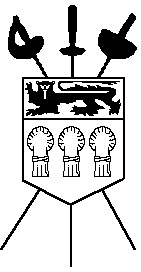  Fencing AssociationCreating Opportunities within the Sport of Fencing, Saskatoon SK; S7L 7K7Phone: (306) 975-0823 /ed@skfencing.cawww.skfencing.ca Fencing AssociationCreating Opportunities within the Sport of Fencing, Saskatoon SK; S7L 7K7Phone: (306) 975-0823 /ed@skfencing.cawww.skfencing.ca